三年级上学期期末测试卷姓名_________  得分__________听力部分（40分）一、听录音，选出你所听到的字母和单词。（10分）(   ) 1. A. Rr    B. Ss     C. Ll(   ) 2. A. Ii     B. Aa    C. Jj(   ) 3. A. HG   B. GJ    C. IY(   ) 4. A. IS    B. QP    C. ML(   ) 5. A. XY   B. CK    C. EF(   ) 6. A. fox   B. fish    C. frog(   ) 7. A. this   B. that    C. it(   ) 8. A. dad   B. bag     C. hat(   ) 9. A. cup   B. duck   C. chick(   ) 10. A. ten   B. hen    C. pen二、听录音，给下列图片排序。（10分）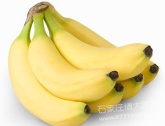 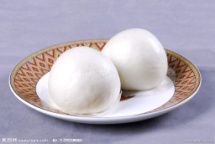 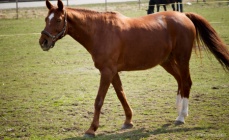 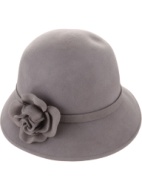 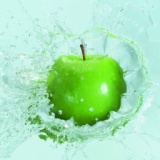 （      ）     （      ）        （      ）      （      ）      （      ）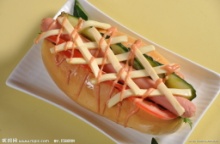 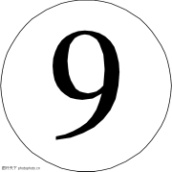 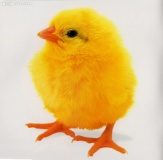 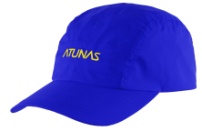 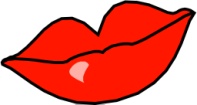 （      ）       （      ）     （      ）      （      ）       （      ）三、听录音，选择正确的答语。（10分）(   ) 1. A. How do you do?          B. Nice to meet you, too.   (   ) 2. A. Yes, it is.Is it a bird?       B. It’s a chick.   (   ) 3. A. I’m fine, thank you.       B. I’m five.     (   ) 4. A. Hello, I’m Mr Dog.        B. My name is Dog.(   ) 5. A. That’s OK.              B. Thank you. 四、听录音，填入所缺的单词。（10分）1. Hello, I am a _____. 2. I am your _____.3. —Are you _____ Dog?     —Yes, I am. 4. —What’s this?     —It is a _____ egg.5. —How are you?     —I’m _____.笔试部分（60分）五、按书写规范写出下列字母的左邻右舍。（5分）1.           I i                2.           C c  3.           V v               4.           R r 5.           L l 六、补全单词，并写出其汉语意思。（5分）1. p _ nda (       )   2. d _ ck (       )   3. s _ t (       )4. b _ x (       )     5. t _ n  (       )七、选出不同类的单词。（5分）(   ) 1. A. sheep    B. rabbit     C. dad(   ) 2. A. five     B. pig       C. one(   ) 3. A. foot     B. map      C. hand(   ) 4. A. blue     B. white     C. what(   ) 5. A. egg      B. pear      C. banana八、单项选择。（10分）(   ) 1. Hello! I _____ Miss Bee.       A. is     B. am      C. are(   ) 2. —Sorry.   —That’s _____.       A. OK   B. fine    C.nice(   ) 3. _____ apple for you!      A. An        B. A         C. The(   ) 4. —What _____ is your bag?    —It’s yellow.      A. old   B. colour    C. time(   ) 5. Touch your _____.      A. arm        B. this      C. that(   ) 6. —What’s this?   —_____      A. Yes, it is.   B. No, it isn’t.     C. It’s a book.(   ) 7. —_____ are you?    —I’m nine.      A. How    B. How old     C. What(   ) 8. —Are you _____ Cat?    —_____, I’m Miss Fox..      A. mrs; Yes    B. Miss; No     C. Mr; Good(   ) 9. Nice to meet you, _____.        A. too    B. two     C. to(   ) 10. —How are you?    —I’m _____.      A. nice   B. five     C. OK七、给问句选择正确的答语。（10分）(   ) 1. Are you Mr Pig?    (   ) 2. Is it fat?(   ) 3. What’s your name, please?(   ) 4. How do you do?(   ) 5. What colour is it?八、情景交际。根据情景，选择正确答案。（10分）(   ) 1.你和新朋友初次见面很高兴，可以说：_____    A. Nice to meet you.        B. Hello.(   ) 2.小猪想问对方是不是狐狸先生，可以说：_____A. Are you Miss Fox?         B. Are you Mr Fox?(   ) 3.你想问新来的同学多大了，可以说：_____    A. How are you?        B. How old are you?(   ) 4. 你叫Lulu，新同学问你叫什么名字时，你应回答：_____    A. My name is Lulu.    B. Are you Lulu?(   ) 5.你过生日，妈妈给你买了一盒礼物，你想知道里面是什么，你应问：_____    A. What colour is it?    B. What’s in it?九、选出错误选项并在横线上改正。（5分）(   ) 1. How does you do?                                   ____________ A    B     C(   ) 2. I’m nine, thank you.                                  ____________           A   B   C(   ) 3. What is you name?                                   ____________        A  B  C(   ) 4. —What’s that?     —It is a egg.                      ____________                A         B  C(   ) 5. Hello! This is miss Hen.                              ____________A  B  C十、连词成句。（10分）1. colour   cap   is   the    What                                                                     ?are   you   old    How                                                                        ?3. Mr   Are   you    Dog                                                                     ?4. a   Is   bird    it                                                                     ?5. meet   to  Nice   too    you                                                                    .听力部分材料（40分）一、听录音，选出你所听到的字母和单词。（10分）1. B. Ss    2. A. Ii   3. A. HG   4. C. ML   5. B. CK  6. C. frog  7. B. that  8. B. bag   9.B. duck   10. A. ten (B A A  C B   C B B B A)听录音，给下列图片排序。（10分）Chick   2. Hat    3. Bun    4. Hot dog    5. Banana  6. Apple   7. Mouth  8. Horse  9. Nine       10. Cap (5  3  8  2  6    4  9  1  10  7)三、听录音，选择正确的答语。（10分）( A ) 1. How do you do?   ( A ) 2. Is it a bird?  ( B ) 3. How old are you?     ( A ) 4. Hello, I’m Miss Cow.     ( B ) 5. A banana for you!   四、听录音，填入所缺的单词。（10分）1. Hello, I am a cat. 2. I am your mum.3. —Are you Mr Bear?     —Yes, I am. 4. —What’s this?     —It is a red egg.5. —How are you?     —I’m fine.